This form is for use by surveyors whilst surveying conditions of assignment in accordance with the requirements of the Marine Safety (Domestic Commercial Vessel) National Law Act.The completed report must be retained by the surveyor for their records and a copy must be submitted with an AMSA901 or AMSA606 as a recommendation.Vessel detailsVessel name	Unique identifier	Service categoryShip builder	Load line length	Freeboard assigned as ship typeSurvey detailsSurvey location	Date of surveyOwner	Date of construction/altAccess openings in bulkheads  Hatchways at position 1 and 2 closed by weathertight covers of steel (or other equivalent material) fitted with gaskets and clamping devices Machinery Space openings and miscellaneous openings in freeboard and superstructure decks Ventilators on freeboard and superstructure decks in position 1 and 2. Air pipes above freeboard or superstructure decks Cargo port and other similar openings Scuppers, Inlets and Discharges Side Scuttles Note: Indicate the vertical distance between the freeboard deck and the lower sill of the scuttle positioned at the greatest vertical distance below the freeboard deck.Freeing Ports Protection of the crew Surveyor’s declarationI declare that:I have conducted survey(s) as indicated, of the above mentioned vessel, in accordance with the applicable standards as set out in Marine Order 503 Certificates of Survey, and that to the extent evident from the inspection/s carried out I am satisfied that the vessel meets the standards.I consent to the Australian Maritime Safety Authority using and disclosing the information provided in this form for purposes associated with the administration of the Marine Safety (Domestic Commercial Vessel) National Law Act 2012. I understand and acknowledge that the Australian Maritime Safety Authority, as the National Regulator, may ask that I provide any information or document that the National Regulator reasonably considers necessary in relation to this recommendation.Signature of surveyor		DateVessel PlanOn the diagram below, sketch any items that would affect the seaworthiness of the vessel.Note: A plan of suitable size may be attached to this report in preference to sketches on this page.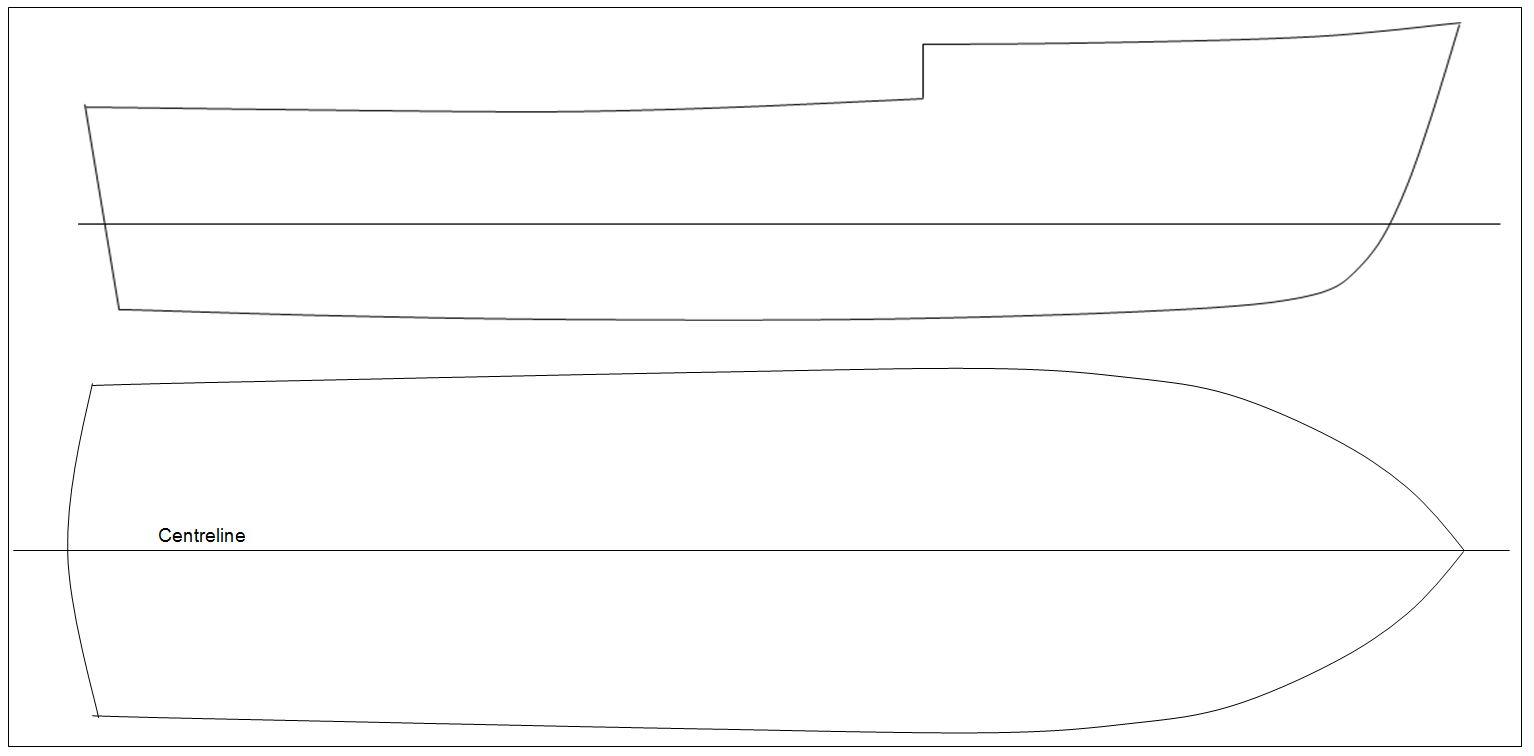 Supplement – For Hatches made of Tarpaulins and Battening devices.Hatchways at position 1 and 2 closed by portable covers and secured weathertight by tarpaulins and battening devices LocationRef No. on Sketch / PlanNumber and size of openingsHeights of SillsClosing AppliancesClosing AppliancesLocationRef No. on Sketch / PlanNumber and size of openingsHeights of SillsType and MaterialNo. of DogsIn deckhouses in position 1 enclosing openings leading below freeboard deckIn deckhouses in position 2 leading within enclosed superstructures or below freeboard deckIn forecastle bulkheadIn bridge forward bulkheadIn bridge after bulkheadIn raised quarter deck bulkheadIn poop bulkheadIn exposed machinery casings on freeboard deckIn exposed machinery casings on superstructure decksIn machinery casings within superstructures or deckhouses on freeboard deckIn exposed pump room casingsPosition and reference No. on Sketch/PlanDimensions of clear opening at top of coamingHeight of coaming above deckPortable coversPortable coversPosition and reference No. on Sketch/PlanDimensions of clear opening at top of coamingHeight of coaming above deckNameMaterialPosition and reference No. on Sketch/PlanDimensionsHeight of coamingCoverCoverNumber and spacing of dogsPosition and reference No. on Sketch/PlanDimensionsHeight of coamingMaterialMethod of attachmentNumber and spacing of dogsDeck on which fittedNumber fittedReference No. on SketchCoamingCoamingTypeClosing appliancesDeck on which fittedNumber fittedReference No. on SketchDimensionsHeightTypeClosing appliancesDeck on which fittedNumber fittedCoamingCoamingDescribe closing appliancesDeck on which fittedNumber fittedDimensionsHeightDescribe closing appliancesPosition of portDimensions of openingDistance of lower edge from freeboard deckSecuring devicesRemarksScupper or DischargeNumberDimensionsDimensionsDimensionsDischarge FromDischarge FromDischarge FromDischarge ValveDischarge ValveDischarge ValveScupper or DischargeNumberDiaTMaterialOutlet in HullInboard EndUpper Most NR ValveNumberTypeMaterialPositionNumber fittedClear glass sizeMaterialMaterialType of glass and thicknessFixed or openStandards used and type No.PositionNumber fittedClear glass sizeFrameDeadlightType of glass and thicknessFixed or openStandards used and type No.Length of BulwarkHeight of BulwarkNo. and size of freeing ports each sideTotal area each sideRequired area each sideFreeboardAfter WellFreeboardForward WellSuperstructure DeckSuperstructure DeckState fore and aft position of each freeing port in relation to superstructure end bulkheadsState fore and aft position of each freeing port in relation to superstructure end bulkheadsParticulars of shutters, bars or rails fitted to freeing portsParticulars of shutters, bars or rails fitted to freeing portsHeight of lower edge of freeing port above decksHeight of lower edge of freeing port above decksBulwarksBulwarksBulwarksBulwarksOpen RailsOpen RailsOpen RailsOpen RailsOpen RailsLocationLocationLocationHeightHeightHeightThicknessClearance below lowest courseClearance below lowest courseTop RailOpening between CoursesOpening between CoursesScantlingsCoursesScantlingsStanchionsDistance between stanchionsDistance between stanchionsHatchway 1Hatchway 2Hatchway 3Hatchway 4Hatchway 5Position and reference No. on sketch/planPosition and reference No. on sketch/planDimensions of clear opening at top of coamingDimensions of clear opening at top of coamingHeight of coaming above deckHeight of coaming above deckPortable Beams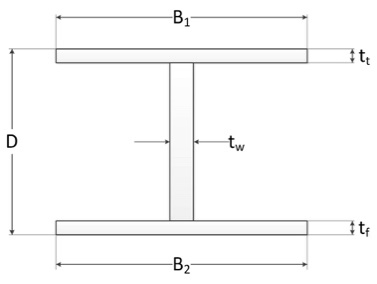 NumberPortable BeamsSpacingPortable BeamsB1 X ttPortable BeamsD X twPortable BeamsB2 X tfPortable BeamsBearing SurfacePortable BeamsMeans of securingPortable coversMaterialPortable coversThicknessPortable coversDirection FittedPortable coversBearing SurfaceSpacing cleatsSpacing cleatsTarpaulinsNo. of LayersTarpaulinsMaterialMeans of securing each section of covers?Means of securing each section of covers?Are wood covers fitted with galvanised end bands?Are wood covers fitted with galvanised end bands?